Stellenausschreibung Wir sind eine der jüngsten Universitäten Deutschlands und denken in Möglichkeiten statt in Grenzen. Mitten in der Ruhrmetropole entwickeln wir an 11 Fakultäten Ideen mit Zukunft. Wir sind stark in Forschung und Lehre, leben Vielfalt, fördern Potenziale und engagieren uns für eine Bildungsgerechtigkeit, die diesen Namen verdient.Das Zentrum für Informations- und Mediendienste (ZIM) mit seinen 100 Beschäftigten ist die zentrale Serviceeinrichtung für IT, Medien und Lerntechnologien, betreibt die Rechenzentren und verantwortet die Hörsaal-IT der Universität.Die zentrale Servicestelle „Research Data Services“ (RDS) berät Forschende der Universität Duisburg-Essen im Umgang mit Forschungsdaten und stellt technischen Support im Forschungsdatenmanagement (FDM) zur Verfügung. Im einem dynamischen Themenfeld zwischen Infrastruktur und Forschung arbeiten die RDS als Kooperation zwischen der Universitätsbibliothek, dem Zentrum für Informations- und Mediendienste und dem Science-Support-Centre in vernetzen Teams und in engem Austausch mit den Forschenden der UDE. Die RDS bauen als zentrale Dienste eine modulare technische Infrastruktur zur Speicherung, Veröffentlichung, Langzeitarchivierung und Suche von Forschungsdaten auf.Für die Entwicklung und technische Umsetzung von FDM-Infrastrukturen und FDM-Systemdiensten sucht die Universität Duisburg-Essen im Zentrum für Informations- und Mediendiensteeine wissenschaftliche Mitarbeiterin/einen wissenschaftlichen Mitarbeiter (w/m/d) - Entgeltgruppe 13 TV-LSie übernehmen im ZIM gemeinsam in einem Team die Verantwortung für die Gestaltung, Weiterentwicklung und den Betrieb der zentralen Server- und Storage-Infrastruktur der Universität Duisburg-Essen für den Bereich eScience und das Forschungsdatenmanagement.Ihre Aufgabenschwerpunkte:Beratung, Konzeption, Entwicklung und Betrieb von IT-Infrastrukturen für die Bereiche eScience und ForschungsdatenmanagementKonzeption und Entwicklung von diesbezüglichen Software-Komponenten und Software- Anwendungen unter Berücksichtigung vorhandener StrukturenImplementierung von Schnittstellen in enger Zusammenarbeit mit der Universitätsbibliothek und Forschenden der UDEEntwicklung und Etablierung von webbasierten Arbeitsplattformen und Datenmanagement-ToolsKonzeptionierung und Betrieb von Speicher-Infrastrukturen wie z. B. Objektspeicher-Systeme und deren Schnittstellen (z. B. Sync- & Share-Plattformen), Betrieb vorhandener Fileserver-, Archiv- und Backup-InfrastrukturenAbstimmung der geplanten Prozesse mit unseren Kooperations-Partnern in NRW und bundesweitBeratung der internen und externen Kunden zu datenschutzrechtlichen FragenIhr Profil:Sie haben ein abgeschlossenes wissenschaftliches Hochschulstudium der Informatik, Natur- oder Ingenieurwissenschaft oder einem vergleichbaren Fachgebiet.Sie besitzen tiefgreifende Kenntnisse gängiger IT-Konzepte.Sie können umfassende praktische Erfahrung in Projektarbeit/Projektmanagement nachweisen; Forschungserfahrung ist von Vorteil.Sie verfügen über umfangreiche Kenntnisse in aktuellen Speichertechnologien, wie z. B. SAN-/NAS-Speichersystemen, Objektspeichersystemen, und sind vertraut mit der Betreuung von zentralen Backup- und Archiv-Infrastrukturen.Der Umgang mit aktuellen (Container)-Virtualisierungs-Technologien, wie z. B. VMware und Docker, ist Ihnen vertraut.Von Vorteil sind Kenntnisse in Deployment-Technologien, wie z. B. Ansible, SCCM.Idealerweise besitzen Sie Grundkenntnisse im Big Data.Eine eigenständige Arbeitsweise und analytische und konzeptionelle Fähigkeiten zeichnen Sie aus.Sie besitzen eine hohe kommunikative und soziale Kompetenz (Teamfähigkeit).Eine Mitarbeit im ZIM eröffnet Ihnen die Zusammenarbeit mit einem hoch motivierten Team mit einer offenen und modernen Arbeitskultur, den Einstieg in eine Tätigkeit mit einem hohen Gestaltungsspielraum, ein spannendes Aufgabengebiet mit einem hohen kreativen und konzeptionellen Anteil und individuell auf Ihre berufliche Situation zugeschnittene Weiterbildungsmöglichkeiten. Darüber hinaus setzt sich das ZIM für Familienfreundlichkeit ein und bietet flexible Arbeitszeiten. So arbeiten einige unserer Mitarbeiter/innen bereits in Teilzeit, nutzen die Möglichkeit der Telearbeit oder auch der Elternzeit. Sie haben überdies die Option auf ein vergünstigtes Job Ticket. Als Tarifbeschäftigte/er profitieren Sie ferner von einer betrieblichen Altersvorsorge der VBL als Basisversicherung für eine lebenslange Betriebsrente.Allgemeines:	Der Dienstort Duisburg oder Essen wird bei Einstellung unter weitgehender Berücksichtigung ihrer persönlichen Interessen festgelegt.Besetzungszeitpunkt:		zum nächstmöglichen TerminVertragsdauer:		unbefristetArbeitszeit:			100% einer VollzeitstelleBewerbungsfrist:		29.07.2020Die Universität Duisburg- Essen verfolgt das Ziel, die Vielfalt ihrer Mitglieder zu fördern und berücksichtigt die Kompetenzen, die diese z.B. aufgrund ihres Alters oder ihrer Herkunft mitbringen (s. http://www.uni-due.de/diversity).Sie strebt die Erhöhung des Anteils der Frauen am wissenschaftlichen Personal an und fordert deshalb einschlägig qualifizierte Frauen nachdrücklich auf, sich zu bewerben. Frauen werden nach Maßgabe des Landesgleichstellungsgesetzes bei gleicher Qualifikation bevorzugt berücksichtigt.Bewerbungen geeigneter Schwerbehinderter und Gleichgestellter i. S. des § 2 Abs. 3 SGB IX sind erwünscht.Weitere Auskünfte zur Stelle erhalten Sie bei dem Leiter des Geschäftsbereichs „IT-Infrastruktur“, Herrn Guido Kerkewitz, Tel. 0203 379-4253, E-Mail: guido.kerkewitz@uni-due.de).Ihre Bewerbung mit den üblichen Unterlagen richten Sie bitte unter Angabe der Kennziffer 287a-20 an denDie Direktorin desZentrums für Informations- und MediendiensteFrau Dr. Alejandra Lopez VargasUniversität Duisburg-EssenZentrum für Informations- und Mediendienste (ZIM)Schützenbahn 7045127 EssenBitte beachten Sie, dass Bewerbungsunterlagen nicht zurückgeschickt werden. Schnellhefter oder Bewerbungsmappen sind daher nicht erforderlich. Wenn es nicht zu einer Einstellung kommt, werden die Bewerbungsunterlagen in regelmäßigen Abständen auf datenschutzrechtlich unbedenklichem Wege vernichtet. Kosten für Vorstellungsreisen werden nicht übernommen. www.uni-due.de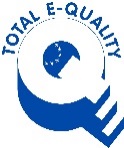 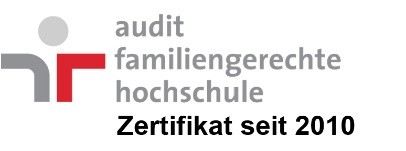 